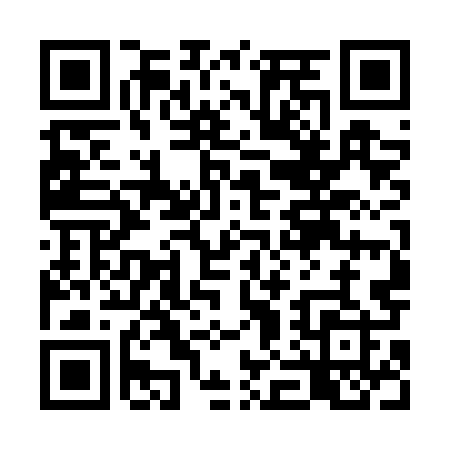 Prayer times for Jawornik Ruski, PolandWed 1 May 2024 - Fri 31 May 2024High Latitude Method: Angle Based RulePrayer Calculation Method: Muslim World LeagueAsar Calculation Method: HanafiPrayer times provided by https://www.salahtimes.comDateDayFajrSunriseDhuhrAsrMaghribIsha1Wed2:495:0712:285:337:499:582Thu2:465:0612:285:347:5110:013Fri2:435:0412:285:357:5210:034Sat2:405:0212:285:367:5410:065Sun2:375:0012:275:377:5510:096Mon2:344:5912:275:387:5710:117Tue2:304:5712:275:387:5810:148Wed2:274:5612:275:398:0010:179Thu2:244:5412:275:408:0110:2010Fri2:214:5312:275:418:0310:2311Sat2:184:5112:275:428:0410:2512Sun2:144:5012:275:438:0510:2813Mon2:124:4812:275:448:0710:3114Tue2:114:4712:275:458:0810:3415Wed2:114:4512:275:458:1010:3616Thu2:104:4412:275:468:1110:3617Fri2:104:4312:275:478:1210:3718Sat2:094:4112:275:488:1410:3819Sun2:094:4012:275:498:1510:3820Mon2:084:3912:275:498:1610:3921Tue2:084:3812:275:508:1810:3922Wed2:074:3712:275:518:1910:4023Thu2:074:3612:285:528:2010:4024Fri2:074:3512:285:528:2110:4125Sat2:064:3412:285:538:2310:4226Sun2:064:3312:285:548:2410:4227Mon2:064:3212:285:548:2510:4328Tue2:054:3112:285:558:2610:4329Wed2:054:3012:285:568:2710:4430Thu2:054:2912:285:568:2810:4431Fri2:054:2812:295:578:2910:45